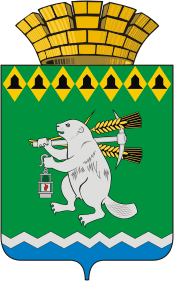 Администрация Артемовского городского округа ПОСТАНОВЛЕНИЕот 09.11.2017                            	                                                                 № 1205-ПАО внесении дополнения в состав рабочей группы по организации дополнительного тестирования населения на ВИЧ-инфекцию в Артемовском городском округе в 2017 годуВ соответствии со статьей 16 Федерального закона от 06 октября 2003 года № 131-ФЗ «Об общих принципах организации местного самоуправления в Российской Федерации», руководствуясь статьями 30, 31 Устава Артемовского городского округа,ПОСТАНОВЛЯЮ:Внести в состав рабочей группы по организации дополнительного тестирования населения на ВИЧ-инфекцию в Артемовском городском округе в 2017 году, утвержденный постановлением Администрации Артемовского городского округа от 28.03.2017 № 359-ПА (далее – Рабочая группа) следующее дополнение:1.1. ввести в состав Рабочей группы в качестве ее члена Бахареву Ольгу Сергеевну, заведующего отделом экономики, инвестиций и развития Администрации Артемовского городского округа.2. Контроль за исполнением постановления возложить на заместителя главы Администрации Артемовского городского округа по социальным вопросам Темченкова С.Б.Первый заместитель главы АдминистрацииАртемовского городского округа,исполняющий полномочия главыАртемовского городского округа                                                  Н.А. ЧеремныхСОГЛАСОВАНИЕпроекта постановленияАдминистрации Артемовского городского округа«О внесении изменений в состав рабочей группы по организации дополнительного тестирования населения на ВИЧ-инфекцию в Артемовском городском округе в 2017 году»Постановление направить: заместителю главы Администрации Артемовского городского округа по социальным вопросам; МБУ АГО «Шанс»; отделу экономики, инвестиций и развития Администрации Артемовского городского округа – согласно реестру рассылки.Емец Надежда Викторовна,59-309 (доб. 162)ДолжностьФамилия и инициалыСроки и результаты согласованияСроки и результаты согласованияСроки и результаты согласованияДолжностьФамилия и инициалыДата поступления на согласованиеДата согласованияЗамечания и подписьЗаместитель главы Администрации Артемовского городского округа по социальным вопросамС.Б. ТемченковЗаведующий юридическим отделом Администрации Артемовского городского округаЕ.В. ПономареваИ.о. заведующего отделом организации и обеспечения деятельности Администрации Артемовского городского округаД.П. Мальченко